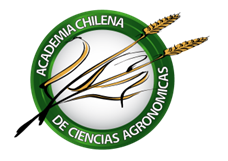 ACTA DE 8a REUNIÓN DE DIRECTORIO 2022Fecha:	 	5 octubre 2022Lugar: 		Vía ZoomPreside: 	Roberto NeiraSecretario: 	Fernando BasAsisten:Juan Izquierdo	Presidente anteriorJosé Antonio Yuri	VicepresidenteAndrés Schwember	TesoreroCarlos Muñoz		ProtesoreroMarina Gambardella	ProsecretariaAlberto Cubillos	DirectorEdmundo Bordeu	DirectorClaudio Wernli	Invitado especialFelipe de Solminihac	Invitado especialNicolo Giglo		Invitado especialTabla1. Aprobación del Acta anterior2. Sitio Web Academia3. Próximo Seminario4. Estatuto Academia5. VariosSe abre la sesión a las 18:05 h.DESARROLLO1. Se aprueba sin observaciones el Acta de la sesión del 21 de septiembre de 2022.2. Sitio Web de la AcademiaJosé Antonio informa que completada su labor respecto de la página, no ha habido respuesta de la persona encargada de hacer las modificaciones solicitadas, quien además, debiera coordinarse con Marcia, la diseñadora.El Presidenta indica que con ayuda de Carlos se contactará con esta persona, pues trabaja en la Universidad de Chile.Claudio Wernli sugiere usar la palabra sitio web en vez de página web.Respecto de la propuesta de logo se recogen opiniones a favor y en contra, por lo que se deja para una siguiente discusión. Entretanto José Antonio plantea que le pedirá a su diseñadora una nueva propuesta.3. Próximo SeminarioJosé Antonio presenta su propuesta de Seminario sobre el uso de plásticos en la agricultura. Se realizará el martes 10 de enero de 9:00 a 13:15 h en forma virtual.Después de una breve discusión se aprueba la propuesta y se le da luz verde a José Antonio para que proceda a estructurarlo, ajustar el título y lanzarlo con la ayuda de su diseñadora.  Se acuerda que será abierto a toda la comunidad.  Solo falta definir la plataforma Zoom que se va a utilizar.Adicionalmente, frente a la necesidad de mantener una actividad visible de la Academia, se discute la propuesta de José Antonio respecto de un ciclo de coloquios bimestrales en temas específicos tales como:Avances en agricultura desértica o con limitaciones hídricasAvances en mejoramiento genético de plantasAvances en fruticultura, horticultura, cereales, ganadería y piscicultura,….Avances en nutrición mineral de plantasAvances en patología de plantasAvances en biotecnología de plantasAvance en el cultivo de cerealesHistoria de la Fruticultura/AgriculturaAvances en fotosíntesisAnatomía comparada de plantasMetabolismo comparado de plantasNuevos descubrimientos en agronomíaHistoria de la agriculturaFalacias en la agriculturaGrandes investigadores en agricultura y fisiología de plantasSe acuerda seguir adelante con esta iniciativa y José Antonio en conjunto con Andrés y Marina harán una propuesta de temas para partir.4. Estatutos AcademiaMiembros pasivos: no hay información para determinar quienes podrían pasar a pasivo. El Presidente propone que se invite dirgidamentea ciertos integrantes a pasar a miembros pasivos por decisión propia.Miembros correspondientes:Se propone un total de 10, que serían integrantes extranjeros.Comité de propuesta de nuevos candidatos:Se sugiere modificar y llevarlos de 5 a 3 integrantes.Número de miembros totales: Se aprueba la propuesta de los invitados especiales de que los miembros de número sean 70.Adicionalmente sugieren que los miembros pasivos no pierdan el número, y se cree una categoría llamada “sitiales”.  La Comisión de invitados especiales continuará redactando los artículos para incluir esta última categoría que correspondería a los miembros fallecidos y/o pasivos que se mantienen con su nombre, pero dejan su número.Finalmente Carlos plantea que debemos avanzar con el Estatuto y que la próxima sesión sea exclusiva para ello. Claudio secunda esta moción.5. VariosNo hay temas varios.Sin más temas que tratar, se cierra la sesión a las 20:00 h.